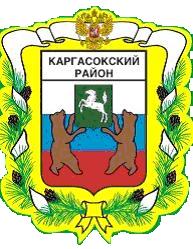 МУНИЦИПАЛЬНОЕ ОБРАЗОВАНИЕ «Каргасокский район»ТОМСКАЯ ОБЛАСТЬДУМА КАРГАСОКСКОГО РАЙОНАНа основании пункта 26 статьи 15 Федерального закона от 06.10.2003 № 131-ФЗ «Об общих принципах организации местного самоуправления в Российской Федерации», пункта 30 статьи 9 Устава муниципального образования «Каргасокский район», утвержденного решением Думы Каргасокского района от 17.04.2013 №195 «О принятии Устава муниципального образования «Каргасокский район»», в целях обеспечения условий для развития на территории Каргасокского  района физической культуры и массового спорта, организации проведения официальных физкультурно-оздоровительных и спортивных мероприятий Каргасокского районаДума Каргасокского района РЕШИЛА:Утвердить  Положение об обеспечении условий для развития на территории Каргасокского района физической культуры и массового спорта, организации проведения официальных физкультурно-оздоровительных и спортивных мероприятий согласно  Приложению.Настоящее решение Думы Каргасокского района опубликовать в порядке предусмотренном ст.42 Устава муниципального образования «Каргасокский район», утвержденного решением Думы Каргасокского района от 17.04.2013 №195 «О принятии Устава муниципального образования «Каргасокский район»». Настоящее решение вступает со дня  опубликования.Контроль за исполнением настоящего Решения возложить на  правовой комитет Думы        Каргасокского района.                                 Приложение  к решению Думы Каргасокского района от 13.08.2014 № 301ПОЛОЖЕНИЕоб обеспечении условий для развития на территориимуниципального образования «Каргасокский район»физической культуры и массового спорта, организации проведения официальных физкультурно-оздоровительных и спортивных мероприятийКаргасокского районаОбщие положенияНастоящее Положение определяет цели, задачи, и полномочия муниципального образования «Каргасокский район» по обеспечению условий для развития на территории Каргасокского района физической культуры и массового спорта, организации проведения официальных физкультурно-оздоровительных и спортивных мероприятий в соответствии   с Федеральным законом от 6 октября . № 131-ФЗ «Об общих принципах   организации   местного   самоуправления   в   Российской Федерации».Правовую основу полномочий муниципального образования ««Каргасокский район» в решении вопросов обеспечения условий для развития на территории Каргасокского района физической культуры и массового спорта, организации проведения официальных физкультурно-оздоровительных и спортивных мероприятий составляет:Федеральный закон от 04.12.2007 г. № 329-ФЗ «О физической культуре и спорте в Российской Федерации»;Федеральный закон от 06.10.2003 № 131-ФЗ "Об общих принципах организации местного самоуправления в Российской Федерации"; Закон Томской области от 7 июня 2010 № 94-ОЗ «О физической культуре и спорте в Томской области»;Устав муниципального образования «Каргасокский район» и иные нормативно-правовые акты Каргасокского района.Цели и задачи Положения по обеспечению условий для развития на территории муниципального образования «Каргасокский район» физической культуры и массового спорта, организации проведения официальных физкультурно-оздоровительных и спортивных мероприятий Каргасокского района.Основная цель - создание условий для укрепления здоровья населения Каргасокского района путём развития инфраструктуры спорта, популяризации массового и профессионального спорта, приобщение населения разных возрастных категорий к регулярным занятиям физической культурой и спортом. Задачи:Создание условий для занятий физической культурой и массовым спортом;Улучшение качества физического воспитания населения Каргасокского района.Укрепление материально-технической базы для занятий физической культурой и спортом.Создание условий для эффективной и качественной подготовки спортивного резерва, спортсменов по различным видам спорта.Развитие системы спортивных школ, центров и клубов всех видов и типов на территории муниципального образования «Каргасокский район»;Пропаганда массовой физической культуры и спорта, здорового образа жизни, основ знаний о физической культуре и спорте.Развитие массовой физической культуры и массового спорта на территории муниципального образования «Каргасокский район» основывается на следующих принципах:доступность занятий физической культурой и спортом для всех групп населения;непрерывность и преемственность процесса физического воспитания и образования для всех групп населения;взаимодействие муниципального образования «Каргасокский район»  и общественных физкультурно-спортивных объединений в вопросах развития физической культуры и массового спорта на территории Каргасокского района.Органом, осуществляющим обеспечение условий для развития физической культуры и массового спорта на территории муниципального образования «Каргасокский район»,  является Администрация Каргасокского района.Полномочия Администрации Каргасокского района по обеспечению условий для развития на территории муниципального образования «Каргасокский район»  физической культуры и массового спорта, организации проведения официальных физкультурно-оздоровительных и спортивных мероприятий Каргасокского района.Формирование, координация действий и поддержка коллективов физической культуры, советов, коллегий, активов, федераций, ассоциаций и союзов, осуществляющих на территории Каргасокского района работу по физической культуре и спорту.Осуществление контроля за соблюдением организациями, созданным муниципальным образованием «Каргасокский район» и осуществляющими спортивную подготовку, федеральных стандартов спортивной подготовки в соответствии с законодательством Российской Федерации.Содействие в организации и проведении летнего оздоровительного отдыха.Организация и проведение районных, межпоселенческих спортивных, спортивных мероприятий, спартакиад, смотров-конкурсов и тренировочных сборов, разработка и утверждение Положения (регламенты) о проведении официальных физкультурных мероприятиях и (или) спортивных мероприятиях Каргасокского района. Формирование сборных команд Каргасокского района и обеспечение их участия в областных и иных спортивных соревнованиях.Оказание консультативной методической помощи в организации спортивно-оздоровительной работы поселениям Каргасокского района.Внесение предложений в проект бюджета муниципального образования «Каргасокский район»  в части расходов на физическую культуру и спорт. Подготовка документации для разработки проектно-сметной документации по реконструкции, строительству и капитальному ремонту объектов спортивного назначения, принадлежащих муниципальному образованию «Каргасокский район».Координация работы по текущему и капитальному ремонту, реконструкции и строительству объектов спортивного назначения, принадлежащих муниципальному образованию «Каргасокский район».Осуществление контроля за эффективным использованием и безопасностью эксплуатации спортивных сооружений, принадлежащих муниципальному образованию «Каргасокский район».Определение порядка финансирования официальных физкультурно-оздоровительных и спортивных мероприятий и норм расходов на материальное обеспечение физкультурно-оздоровительных и спортивных мероприятий, поощрения спортсменов.Формирование, утверждение и реализация годового плана районных физкультурно-оздоровительных и спортивных мероприятий, финансируемых за счет средств бюджета муниципального образования «Каргасокский район».Ведение учёта и предоставление отчётности по организации физической культуры и спорта на территории Каргасокского района, формирование банка данных о наличии спортивных объектов, государственных и негосударственных учреждений, организаций, клубов, центров и объединений физкультурно-спортивной направленности на территории Каргасокского района.Подготовка документов для присвоения почётных и спортивных званий, разрядов  спортсменам, тренерам, работникам, активистам физической культуры и спорта Каргасокского района, судейских категорий и направление их в соответствующие органы.Разработка, утверждение и реализация муниципальных программ по развитию физической культуры и массового спорта на территории Каргасокского района.Участие в реализации федеральных и региональных программ развития физической культуры и спорта.Приобретение и ремонт спортивного инвентаря и экипировки для команд Каргасокского района, участвующих на официальных соревнованиях различного уровня.Организация медицинского обеспечения спортивных мероприятий, финансируемых за счет средств бюджета муниципального образования «Каргасокский район».Организация проведения мониторинга физической подготовленности и развития населения Каргасокского района.Содействие обеспечению общественного порядка и общественной безопасности при проведении на территории муниципального образования «Каргасокский район» официальных физкультурных мероприятий и спортивных мероприятий.Осуществление поддержки:физкультурно-оздоровительных центров;детско-юношеских спортивных школ;спортивных клубов, федераций, ассоциаций для инвалидов и иных малозащищенных слоёв населения;спортивных клубов, федераций, ассоциаций по видам спорта и иным направлениям деятельности в области физической культуры  и спорта;физкультурно-спортивных и спортивных обществ;иных государственных, общественных и некоммерческих предприятий, учреждений, организаций, уставная и практическая деятельность которых направлена на развитие  физической культуры  и спорта.Пропаганда физической культуры и спорта в средствах массовой информации.Физкультурно-оздоровительные и спортивные сооружения.К физкультурно-оздоровительным и спортивным сооружениям, которые находятся в собственности муниципального образования «Каргасокский район»,  относятся бассейны, спортивные залы, лыжные трассы, хоккейные корты и иные спортивные здания и сооружения, регулярно используемые в целях осуществления деятельности в сфере физической культуры и спорта и в целях, связанных с проведением межпоселенческих, районных, зональных, областных культурных и спортивно-зрелищных мероприятий.Физкультурно-оздоровительные и спортивные сооружения, находящиеся в собственности муниципального образования «Каргасокский район»  разрешается использовать только по прямому назначению – в целях осуществления основной деятельности в сфере физической культуры и спорта и в целях, связанных с проведением межпоселенческих, районных, зональных, областных культурных и спортивно-зрелищных мероприятий.Содержание физкультурно-оздоровительных и спортивных сооружений, принадлежащих муниципальному образованию «Каргасокский район», в том числе текущий и капитальный ремонт и реконструкция спортивных сооружений, осуществляются в порядке, определенном правовыми актами органов местного самоуправления муниципального образования «Каргасокский район».Финансовые основы обеспечения условий для развития на территории муниципального образования «Каргасокский район» физической культуры и массового спорта, организации проведения официальных физкультурно-оздоровительных и спортивных мероприятий Каргасокского района.Источниками финансирования обеспечения условий для развития на территории муниципального образования «Каргасокский район» физической культуры и массового спорта, организации проведения официальных физкультурно-оздоровительных и спортивных мероприятий Каргасокского района являются:бюджет муниципального образования «Каргасокский район»;добровольные пожертвования и целевые взносы физических и юридических лиц;доходы от иной не противоречащей законодательству деятельности.Финансирование физической культуры и спорта в муниципальном образовании «Каргасокский район» за счёт средств местного бюджета осуществляется в пределах сумм, предусмотренных на эти цели в бюджете муниципального образования «Каргасокский район» на соответствующий финансовый год.Привлечение дополнительных к бюджетным ассигнованиям доходов не является основанием для снижения размеров бюджетных ассигнований, предусмотренных  бюджетом муниципального образования «Каргасокский район» для развития физической культуры и спорта.РЕШЕНИЕРЕШЕНИЕРЕШЕНИЕРЕШЕНИЕ  13.08.2014№ 301с. Каргасокс. Каргасокс. КаргасокОб утверждении Положения об обеспечении условий для развития на территории Каргасокского района физической культуры и массового спорта, организации проведения официальных физкультурно-оздоровительных и спортивных мероприятий Об утверждении Положения об обеспечении условий для развития на территории Каргасокского района физической культуры и массового спорта, организации проведения официальных физкультурно-оздоровительных и спортивных мероприятий ПредседательДумы Каргасокского районаВ.А. ПротазовГлава Каргасокского районаГлава Каргасокского районаА.П. Ащеулов